Ⅳ-0：運動障害１：運動障害（肢体不自由）とは （１）身体障害者福祉法における定義上肢下肢または体幹の機能に永続的な障害があり，身体運動，動作が不自由なものを運動障害（肢体不自由）とする．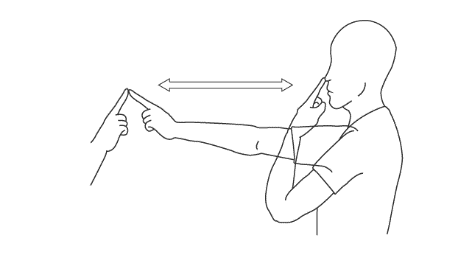 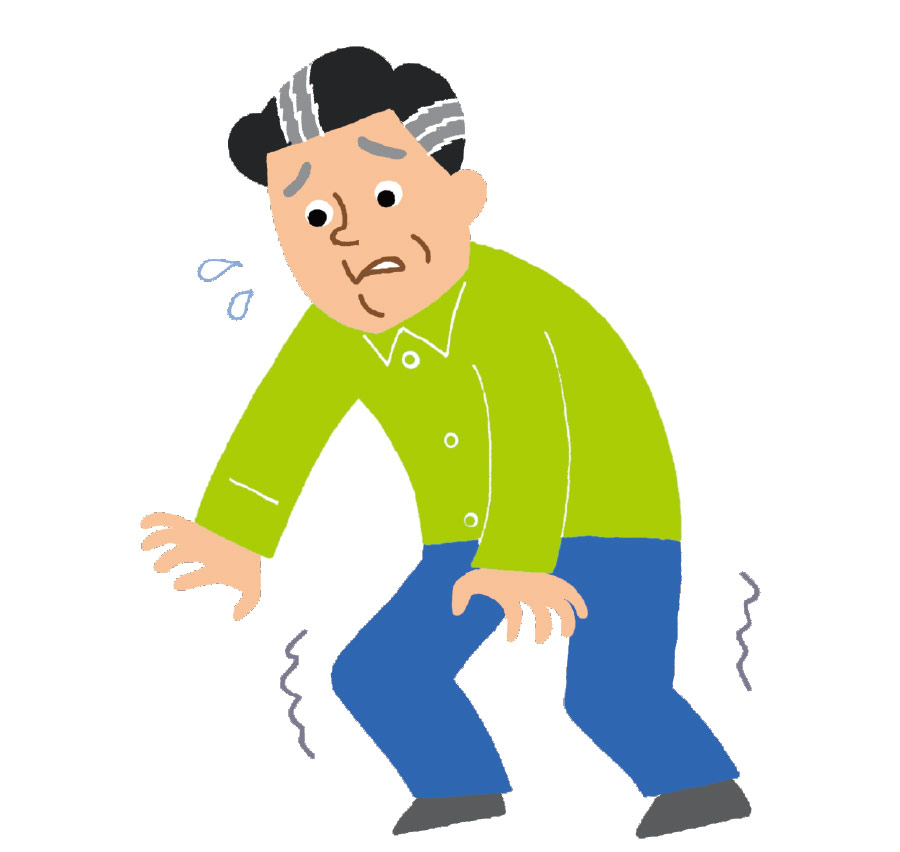 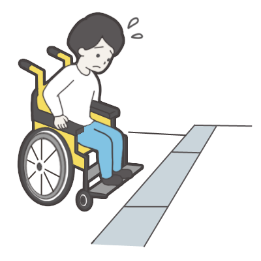 ２：各種の運動障害（肢体不自由） （１）上肢不自由上肢の機能障害と各関節の機能障害に分かれる．　①上肢の全廃　　　肩関節，肘関節，手関節，手指のすべての機能が全廃したもの．　②著しい障害　　　上肢で5kg以内のものしか吊り下げることができないもの．　③軽度の障害　　　精密な運動ができないものや，10kgのものしか下げることができないもの．（２）下肢不自由
　　下肢の機能障害と，各関節の機能障害に分かれる．　①下肢の全廃　　　患肢で立位を保持できない場合などをいう．　②著しい障害　　　階段昇降が，手すりがないとできない，1km以上の歩行が不可能な場合をいう．(3)体幹不自由　１級：座っていることができないもの　２級：座位または起立位を保つことが困難なものや起立する　　　　ことが困難なもの　３級：100m以上の歩行や片足立ちができないもの　５級：2km以上の歩行ができないもの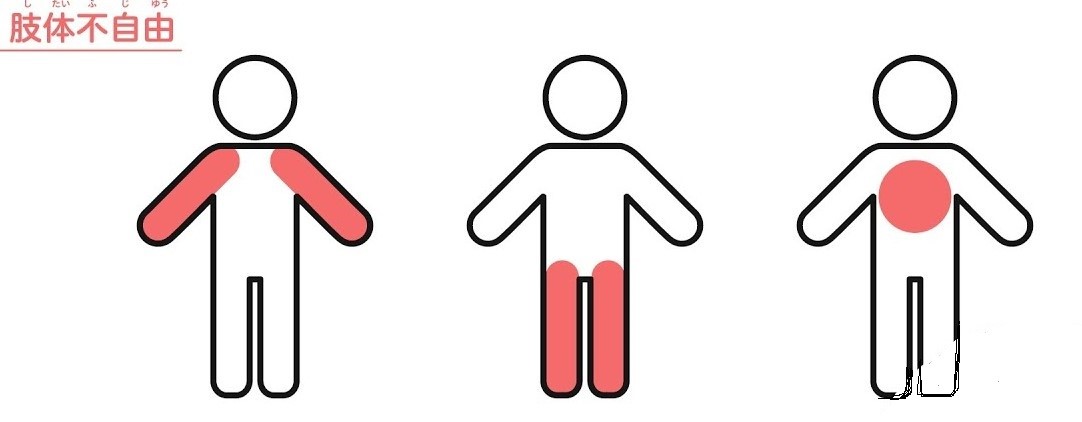 ３：運動障害の原因（１）障害部位による原因分類　①中枢神経系　　　脳性麻痺，二分脊椎，水頭症，脊髄損傷，脳血管障害など　②末梢神経系　　　外傷による神経麻痺，神経炎など　③骨・関節系　　　骨形成不全症，関節リウマチ，外傷後遺症など　④筋系　　　進行性筋ジストロフィ－，先天性筋ジストロフィーなど（２）発症時期による分類　①先天的　　　母体への薬剤投与の副作用，デシェンヌ型筋ジストロフィ－，骨形成不全症，その他．　②周産期　　　脳性まひ：肢体不自由者における脳疾患を持つ者のほとんどが，脳性まひに起因する．　　③後天的　　１）脳疾患：8割弱が，脳疾患が原因とされる．脳梗塞，脳出血，脳腫瘍，など．　　２）四肢切断　　　　　骨肉腫，糖尿病性壊疽，脊髄損傷，閉塞性動脈硬化症による皮膚潰瘍，など．（３）損傷部位による分類損傷や機能不全の性質と発生部位に応じ，次のような様々な運動障害が起こる．　①随意運動を制御する脳領域や、脳と脊髄の接合部の損傷　　　随意運動を行う筋肉の筋力低下または麻痺，反射の亢進が起こる．　②大脳基底核（大脳の底部に位置する神経細胞の集まり）の損傷　　　大脳基底核は，筋肉が滑らかに動けるようにしている脳の領域．　　　不随意運動が起こったり，動きが小さくなったりするが，筋力低下や反射異常は起こらない．　③小脳の損傷　　　小脳は全身の動きを調整し，腕と脚の滑らかで正確な動きを助けるとともに，バランスの維持を補助している．　　　協調運動障害がみられる．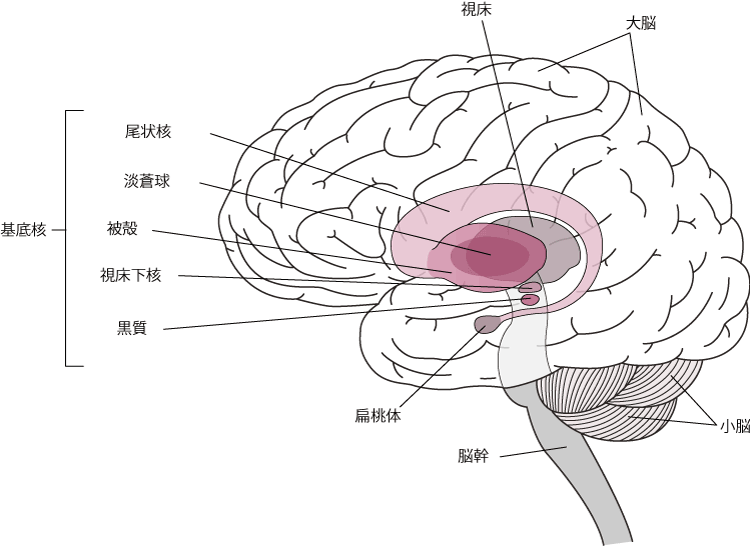 ４：各種の運動障害（１）運動減少症動作が遅くなったり減少したりする．運動減少症の代表にパーキンソン病がある．（２）運動過多症　①運動過多症とは　　　自分の意思とは関係なく体が勝手に動く（不随意運動）．　　　体の一部だけ（手の震えや，顔のピクツキ，足のむずむずする感じ等）の軽微なものから，全身に及ぶ重度なものまで含まれる．　②主な不随意運動の種類　　　振戦：ふるえ　　　舞踏運動・バリスム・アテトーゼ：　　　　踊るような，くねるような不規則な動き　　　ジストニア：ねじれたり，おかしな姿勢で固まるような動き　　　ミオクローヌス：ぴくつく動き　　　チック：特定の動作を行ったり，音声を発したりするのが止められないもの．　　　ジスキネジア----薬剤によっておこる不随意運動の総称
　　　　５：身体障がい者の内訳2018年（平成30年）度障害者雇用実態調査結果」（厚生労働省）肢体不自由が42.0％を占め，次いで内部障がいが 28.1％，聴覚・言語障がいが 11.5％．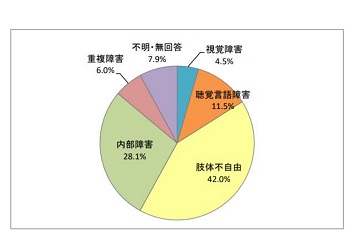 